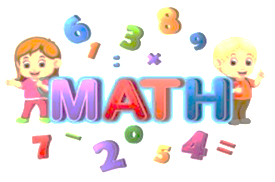 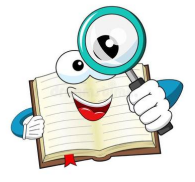 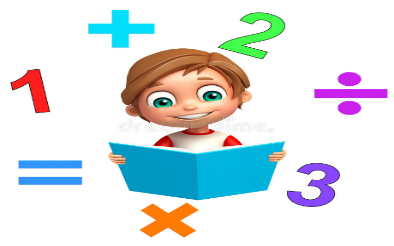 معدل الدرجات لكل فصل (مشاركة -واجبات – اختبار – مهام )ماسم الطالب/ةتهيئة الفصل الخامس تهيئة الفصل الخامس تهيئة الفصل الخامس القواسم والمضاعفاتالقواسم والمضاعفاتالقواسم والمضاعفاتالضرب في مضاعفات 1000،100،10الضرب في مضاعفات 1000،100،10الضرب في مضاعفات 1000،100،10مهارة حل المسألة تقدير معقولية الإجابةمهارة حل المسألة تقدير معقولية الإجابةمهارة حل المسألة تقدير معقولية الإجابةتقدير نواتج الضربتقدير نواتج الضربتقدير نواتج الضربماسم الطالب/ةحضورمشاركةواجبحضورمشاركةواجبحضورمشاركةواجبحضورمشاركةواجبحضورمشاركةواجب١٢٣٤٥٦٧٨٩١٠١١١٢١٣١٤١٥١٦١٧١٨١٩٢٠٢١٢٢232425ماسم الطالب/ةضرب عدد من رقمين في عدد من رقم واحد دون إعادة التجميعضرب عدد من رقمين في عدد من رقم واحد دون إعادة التجميعضرب عدد من رقمين في عدد من رقم واحد دون إعادة التجميعاختبار منتصف الفصل (5 )اختبار منتصف الفصل (5 )اختبار منتصف الفصل (5 )استكشاف ضرب عدد من رقمين في عدد من رقم واحد مع إعادة التجميعاستكشاف ضرب عدد من رقمين في عدد من رقم واحد مع إعادة التجميعاستكشاف ضرب عدد من رقمين في عدد من رقم واحد مع إعادة التجميعضرب عدد من رقمين في عدد من رقم واحد مع إعادة التجميعضرب عدد من رقمين في عدد من رقم واحد مع إعادة التجميعضرب عدد من رقمين في عدد من رقم واحد مع إعادة التجميعاستقصاء حل المسألة اختيار الخطة المناسبة استقصاء حل المسألة اختيار الخطة المناسبة استقصاء حل المسألة اختيار الخطة المناسبة ماسم الطالب/ةحضورمشاركةواجبحضورمشاركةواجبحضورمشاركةواجبحضورمشاركةواجبحضورمشاركةواجب١٢٣٤٥٦٧٨٩١٠١١١٢١٣١٤١٥١٦١٧١٨١٩٢٠٢١٢٢232425ماسم الطالب/ةضرب عدد من ثلاثة أرقام في عدد من رقم واحدضرب عدد من ثلاثة أرقام في عدد من رقم واحدضرب عدد من ثلاثة أرقام في عدد من رقم واحداختبار الفصل (5)الإختبار التراكمي (5)اختبار الفصل (5)الإختبار التراكمي (5)اختبار الفصل (5)الإختبار التراكمي (5)تهيئة الفصل السادس تهيئة الفصل السادس تهيئة الفصل السادس الضرب في مضاعفات العشرةالضرب في مضاعفات العشرةالضرب في مضاعفات العشرةتقدير نواتج الضربتقدير نواتج الضربتقدير نواتج الضربماسم الطالب/ةحضورمشاركةواجبحضورمشاركةواجبحضورمشاركةواجبحضورمشاركةواجبحضورمشاركةواجب١٢٣٤٥٦٧٨٩١٠١١١٢١٣١٤١٥١٦١٧١٨١٩٢٠٢١٢٢232425ماسم الطالب/ةخطة حل المسألةتمثيل المسألةخطة حل المسألةتمثيل المسألةخطة حل المسألةتمثيل المسألةاستكشاف ضرب عدد من رقمين في عدد من رقميناستكشاف ضرب عدد من رقمين في عدد من رقميناستكشاف ضرب عدد من رقمين في عدد من رقمينضرب عدد من رقمين في عدد من رقمينضرب عدد من رقمين في عدد من رقمينضرب عدد من رقمين في عدد من رقمينضرب عدد من ثلاثة أرقام في عدد من رقمينضرب عدد من ثلاثة أرقام في عدد من رقمينضرب عدد من ثلاثة أرقام في عدد من رقميناختبار الفصل (6 )الاختبار التراكمي (6)اختبار الفصل (6 )الاختبار التراكمي (6)اختبار الفصل (6 )الاختبار التراكمي (6)ماسم الطالب/ةحضورمشاركةواجبحضورمشاركةواجبحضورمشاركةواجبحضورمشاركةواجبحضورمشاركةواجب١٢٣٤٥٦٧٨٩١٠١١١٢١٣١٤١٥١٦١٧١٨١٩٢٠٢١٢٢232425ماسم الطالب/ةتهيئة الفصل السابعتهيئة الفصل السابعتهيئة الفصل السابعاستكشاف تمثيل القسمة بنموذجاستكشاف تمثيل القسمة بنموذجاستكشاف تمثيل القسمة بنموذجالقسمة مع باقالقسمة مع باقالقسمة مع باققسمة  مضاعفات 1000،100،10قسمة  مضاعفات 1000،100،10قسمة  مضاعفات 1000،100،10خطة حل المسألة التخمين والتحققخطة حل المسألة التخمين والتحققخطة حل المسألة التخمين والتحققماسم الطالب/ةحضورمشاركةواجبحضورمشاركةواجبحضورمشاركةواجبحضورمشاركةواجبحضورمشاركةواجب١٢٣٤٥٦٧٨٩١٠١١١٢١٣١٤١٥١٦١٧١٨١٩٢٠٢١٢٢232425ماسم الطالب/ةتقدير ناتج القسمة تقدير ناتج القسمة تقدير ناتج القسمة اختبار منتصف الفصل (7)اختبار منتصف الفصل (7)اختبار منتصف الفصل (7)القسمة الناتج من رقمينالقسمة الناتج من رقمينالقسمة الناتج من رقميناستقصاء حل المسألة استقصاء حل المسألة استقصاء حل المسألة القسمة الناتج  من ثلاثة أرقامالقسمة الناتج  من ثلاثة أرقامالقسمة الناتج  من ثلاثة أرقامماسم الطالب/ةحضورمشاركةواجبحضورمشاركةواجبحضورمشاركةواجبحضورمشاركةواجبحضورمشاركةواجب١٢٣٤٥٦٧٨٩١٠١١١٢١٣١٤١٥١٦١٧١٨١٩٢٠٢١٢٢232425ماسم الطالب/ةاختبار الفصل (7)الاختبار التراكمي (7)اختبار الفصل (7)الاختبار التراكمي (7)اختبار الفصل (7)الاختبار التراكمي (7)تهيئة الفصل الثامن تهيئة الفصل الثامن تهيئة الفصل الثامن الأشكال الثلاثية الأبعادالأشكال الثلاثية الأبعادالأشكال الثلاثية الأبعادالاشكال الثنائية الابعادالاشكال الثنائية الابعادالاشكال الثنائية الابعادخطة حل المسألة البحث عن نمطخطة حل المسألة البحث عن نمطخطة حل المسألة البحث عن نمطماسم الطالب/ةحضورمشاركةواجبحضورمشاركةواجبحضورمشاركةواجبحضورمشاركةواجبحضورمشاركةواجب١٢٣٤٥٦٧٨٩١٠١١١٢١٣١٤١٥١٦١٧١٨١٩٢٠٢١٢٢232425ماسم الطالب/ةالمستقيمات المستقيمات المستقيمات الزواياالزواياالزوايااختبار منتصف الفصل (8)اختبار منتصف الفصل (8)اختبار منتصف الفصل (8)المثلثالمثلثالمثلثالتماثل الدورانيالتماثل الدورانيالتماثل الدورانيماسم الطالب/ةحضورمشاركةواجبحضورمشاركةواجبحضورمشاركةواجبحضورمشاركةواجبحضورمشاركةواجب١٢٣٤٥٦٧٨٩١٠١١١٢١٣١٤١٥١٦١٧١٨١٩٢٠٢١٢٢232425ماسم الطالب/ةتمثيل النقاط على خط الأعدادتمثيل النقاط على خط الأعدادتمثيل النقاط على خط الأعدادالمستوى الاحداثيالمستوى الاحداثيالمستوى الاحداثياختبار الفصل (8)اختبار الفصل (8)اختبار الفصل (8)الاختبار التراكمي (8)الاختبار التراكمي (8)الاختبار التراكمي (8)مراجعة اختبر نفسكمراجعة اختبر نفسكمراجعة اختبر نفسكماسم الطالب/ةحضورمشاركةواجبحضورمشاركةواجبحضورمشاركةواجبحضورمشاركةواجبحضورمشاركةواجب١٢٣٤٥٦٧٨٩١٠١١١٢١٣١٤١٥١٦١٧١٨١٩٢٠٢١٢٢232425ماسم الطالب/ةالفصل الخامسالفصل الخامسالفصل الخامسالفصل الخامسالفصل السادسالفصل السادسالفصل السادسالفصل السادسالفصل السابعالفصل السابعالفصل السابعالفصل السابعالفصل الثامنالفصل الثامنالفصل الثامنالفصل الثامنمعدل الدرجاتمعدل الدرجاتمعدل الدرجاتمعدل الدرجاتماسم الطالب/ةمشاركةواجبات  اختبارمهاممشاركةواجباتاختبارمهاممشاركةواجباتاختبارمهاممشاركةواجباتاختبارمهاممشاركةواجباتاختبارمهام١٢٣٤٥٦٧٨٩١٠١١١٢١٣١٤١٥١٦١٧١٨١٩٢٠٢١٢٢232425